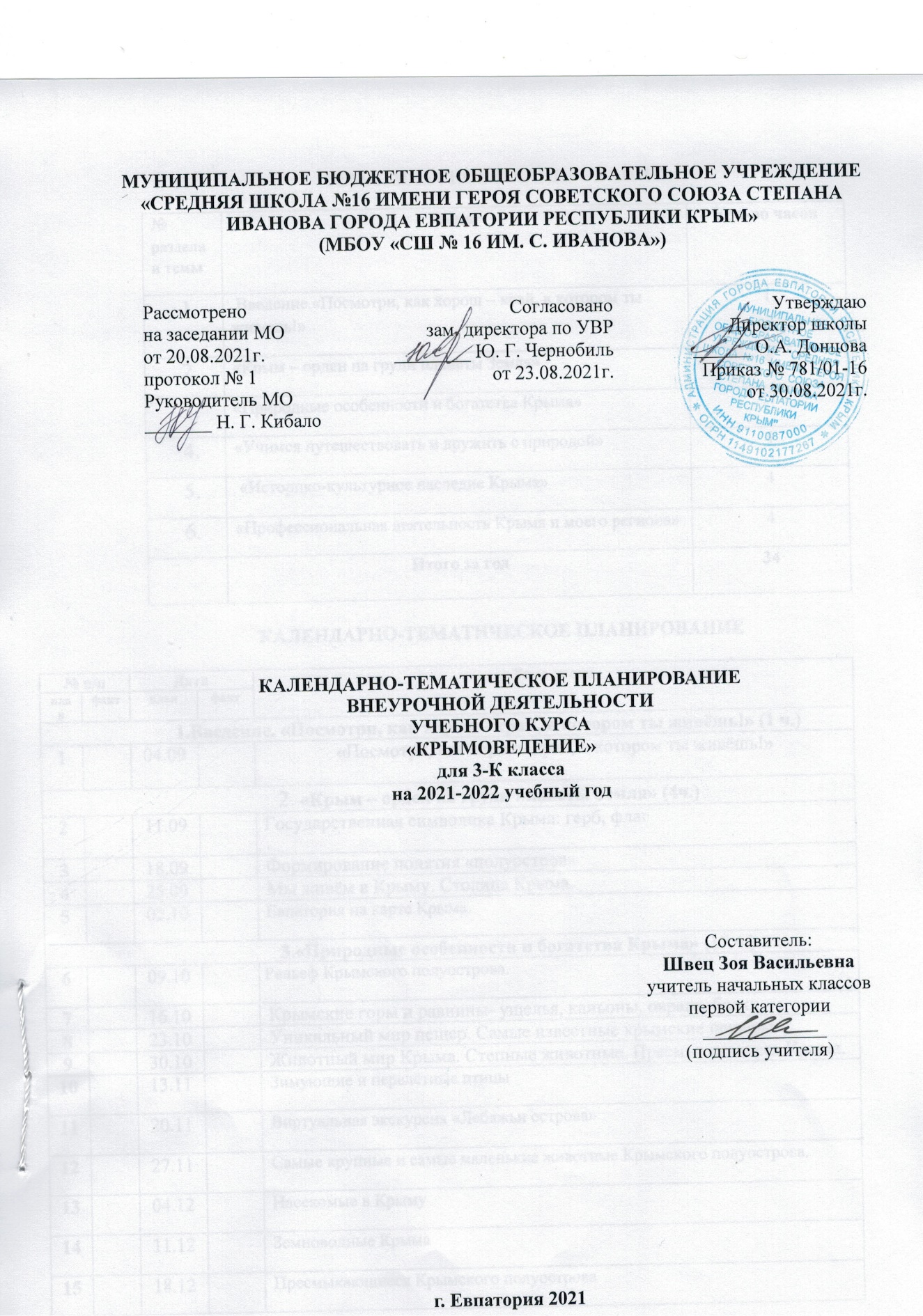 МУНИЦИПАЛЬНОЕ БЮДЖЕТНОЕ ОБЩЕОБРАЗОВАТЕЛЬНОЕ УЧРЕЖДЕНИЕ «СРЕДНЯЯ ШКОЛА №16 ИМЕНИ ГЕРОЯ СОВЕТСКОГО СОЮЗА СТЕПАНА ИВАНОВА ГОРОДА ЕВПАТОРИИ РЕСПУБЛИКИ КРЫМ» (МБОУ «СШ № 16 ИМ. С. ИВАНОВА»)КАЛЕНДАРНО-ТЕМАТИЧЕСКОЕ ПЛАНИРОВАНИЕ ВНЕУРОЧНОЙ ДЕЯТЕЛЬНОСТИ УЧЕБНОГО КУРСА «КРЫМОВЕДЕНИЕ»для 3-К классана 2021-2022 учебный годСоставитель:Швец Зоя Васильевнаучитель начальных классовпервой категории  _____________(подпись учителя)г. Евпатория 2021ТЕМАТИЧЕСКОЕ ПЛАНИРОВАНИЕКАЛЕНДАРНО-ТЕМАТИЧЕСКОЕ ПЛАНИРОВАНИЕРассмотрено                    	                                 на заседании МО                         от 20.08.2021г.                             протокол № 1                               Руководитель МО                                                                   _______ Н. Г. КибалоСогласованозам. директора по УВР  ________ Ю. Г. Чернобиль                                                       от 23.08.2021г.УтверждаюДиректор школы______ О.А. ДонцоваПриказ № 781/01-16от 30.08.2021г.№ раздела и темыТемаКол-во часов Введение.«Посмотри, как хорош – край, в котором ты живешь!»1«Крым – орден на груди планеты Земля»4«Природные особенности и богатства Крыма»17«Учимся путешествовать и дружить с природой»4 «Историко-культурное наследие Крыма»4«Профессиональная деятельность Крыма и моего региона»4Итого за год34 № п/п№ п/п№ п/пДатаДатаТема урокапланфактфактпланфактТема урока1.Введение. «Посмотри, как хорош - край, в котором ты живёшь!» (1 ч.)1.Введение. «Посмотри, как хорош - край, в котором ты живёшь!» (1 ч.)1.Введение. «Посмотри, как хорош - край, в котором ты живёшь!» (1 ч.)1.Введение. «Посмотри, как хорош - край, в котором ты живёшь!» (1 ч.)1.Введение. «Посмотри, как хорош - край, в котором ты живёшь!» (1 ч.)1.Введение. «Посмотри, как хорош - край, в котором ты живёшь!» (1 ч.)104.09«Посмотри, как хорош- край, в котором ты живёшь!»                 2. «Крым – орден на груди планеты Земля» (4ч.)                 2. «Крым – орден на груди планеты Земля» (4ч.)                 2. «Крым – орден на груди планеты Земля» (4ч.)                 2. «Крым – орден на груди планеты Земля» (4ч.)                 2. «Крым – орден на груди планеты Земля» (4ч.)                 2. «Крым – орден на груди планеты Земля» (4ч.)211.09Государственная символика Крыма: герб, флаг318.09Формирование понятия «полуостров»425.09Мы живём в Крыму. Столица Крыма. 502.10Евпатория на карте Крыма.                            3.«Природные особенности и богатства Крыма» (17 ч.)                            3.«Природные особенности и богатства Крыма» (17 ч.)                            3.«Природные особенности и богатства Крыма» (17 ч.)                            3.«Природные особенности и богатства Крыма» (17 ч.)                            3.«Природные особенности и богатства Крыма» (17 ч.)                            3.«Природные особенности и богатства Крыма» (17 ч.)609.10  Рельеф Крымского полуострова.716.10Крымские горы и равнины- ущелья, каньоны, овраги, балки.823.10Уникальный мир пещер. Самые известные крымские пещеры.930.10Животный мир Крыма. Степные животные. Пресмыкающиеся Крыма.1013.11Зимующие и перелётные птицы1120.11Виртуальная экскурсия «Лебяжьи острова»1227.11Самые крупные и самые маленькие животные Крымского полуострова. 1304.12Насекомые в Крыму1411.12Земноводные Крыма1518.12Пресмыкающиеся Крымского полуострова1625.12Морские и пресноводные рыбы1715.01Проект «Животные в объективе фотокамеры»1822.01Охрана животных. Красная книга Крыма1929.01Заповедники и заказники. Парки и музеи природы2005.02Чёрное и Азовское моря. Природные особенности, подводный растительный и животный мир2112.02Экологические проблемы Крыма.2219.02Проект «Домик для птиц».                              4.«Учимся путешествовать и дружить с природой» (4ч.)                              4.«Учимся путешествовать и дружить с природой» (4ч.)                              4.«Учимся путешествовать и дружить с природой» (4ч.)                              4.«Учимся путешествовать и дружить с природой» (4ч.)                              4.«Учимся путешествовать и дружить с природой» (4ч.)                              4.«Учимся путешествовать и дружить с природой» (4ч.)2326.02Экскурсия, путешествие, туризм. Туристические маршруты Евпатории.2405.03Правила поведения на природе во время экскурсий и походов. 2512.03Твоя аптечка. Первая помощь при несчастном случае во время экскурсий, походов.2619.03Проект «Как украсить школьный двор»                5.«Историко-культурное наследие Крыма» (4ч.)                5.«Историко-культурное наследие Крыма» (4ч.)                5.«Историко-культурное наследие Крыма» (4ч.)                5.«Историко-культурное наследие Крыма» (4ч.)                5.«Историко-культурное наследие Крыма» (4ч.)                5.«Историко-культурное наследие Крыма» (4ч.)272702.04Исторические памятники Крыма. 282809.04Древние города Крыма. Города-герои.292916.04Детские крымские поэты и писатели. 303023.04Проекты «Я пишу о Крыме».                                         6. «Профессиональная деятельность Крыма и моего региона» (4ч.)                                         6. «Профессиональная деятельность Крыма и моего региона» (4ч.)                                         6. «Профессиональная деятельность Крыма и моего региона» (4ч.)                                         6. «Профессиональная деятельность Крыма и моего региона» (4ч.)                                         6. «Профессиональная деятельность Крыма и моего региона» (4ч.)                                         6. «Профессиональная деятельность Крыма и моего региона» (4ч.)313130.04«Крым кузница здоровья»323207.05Сельское хозяйство Крыма333314.05Профессиональная деятельность в Крыму. Профессии родителей.343421.05Экскурсия в краеведческий музей города Евпатории.